Appendix 4.4Matua field logsField peak shear vane strength, remoulded shear vane strength and calculated sensitivities are presented for M1.  Site plan, cross sections A-A and B-B, & hand auger boreholes 1-4 for Site 2: Matua (Coffey Geotechnics, 2013). 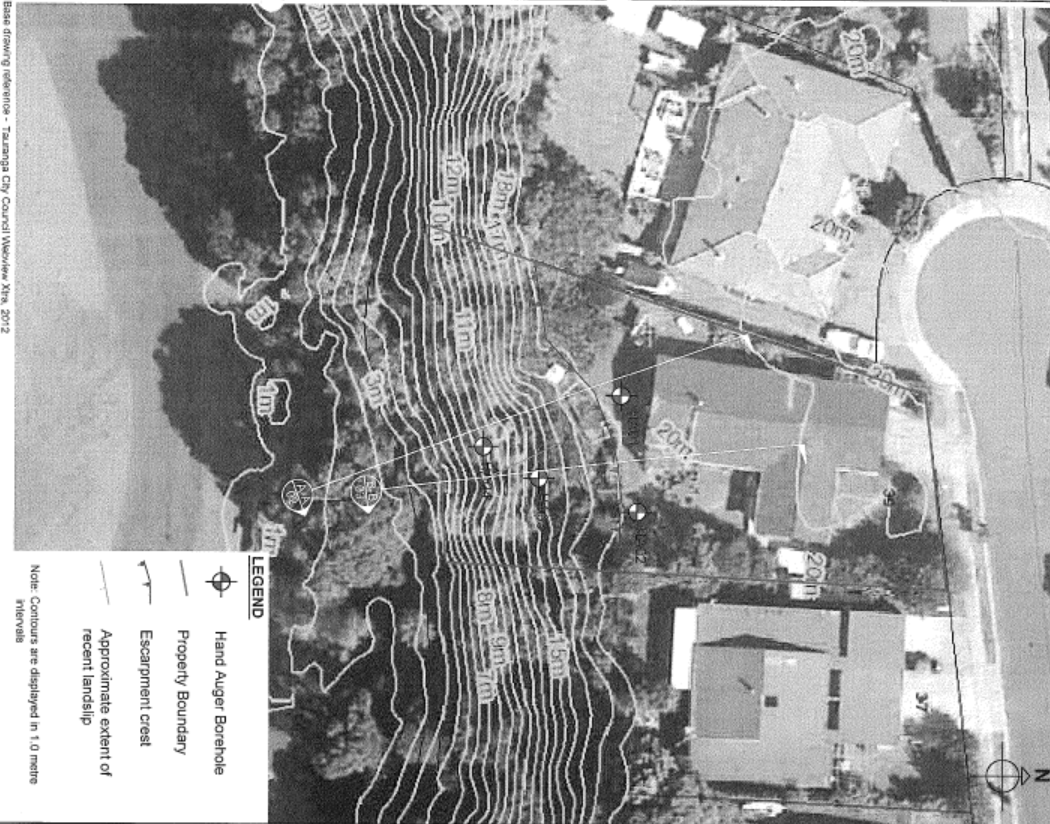 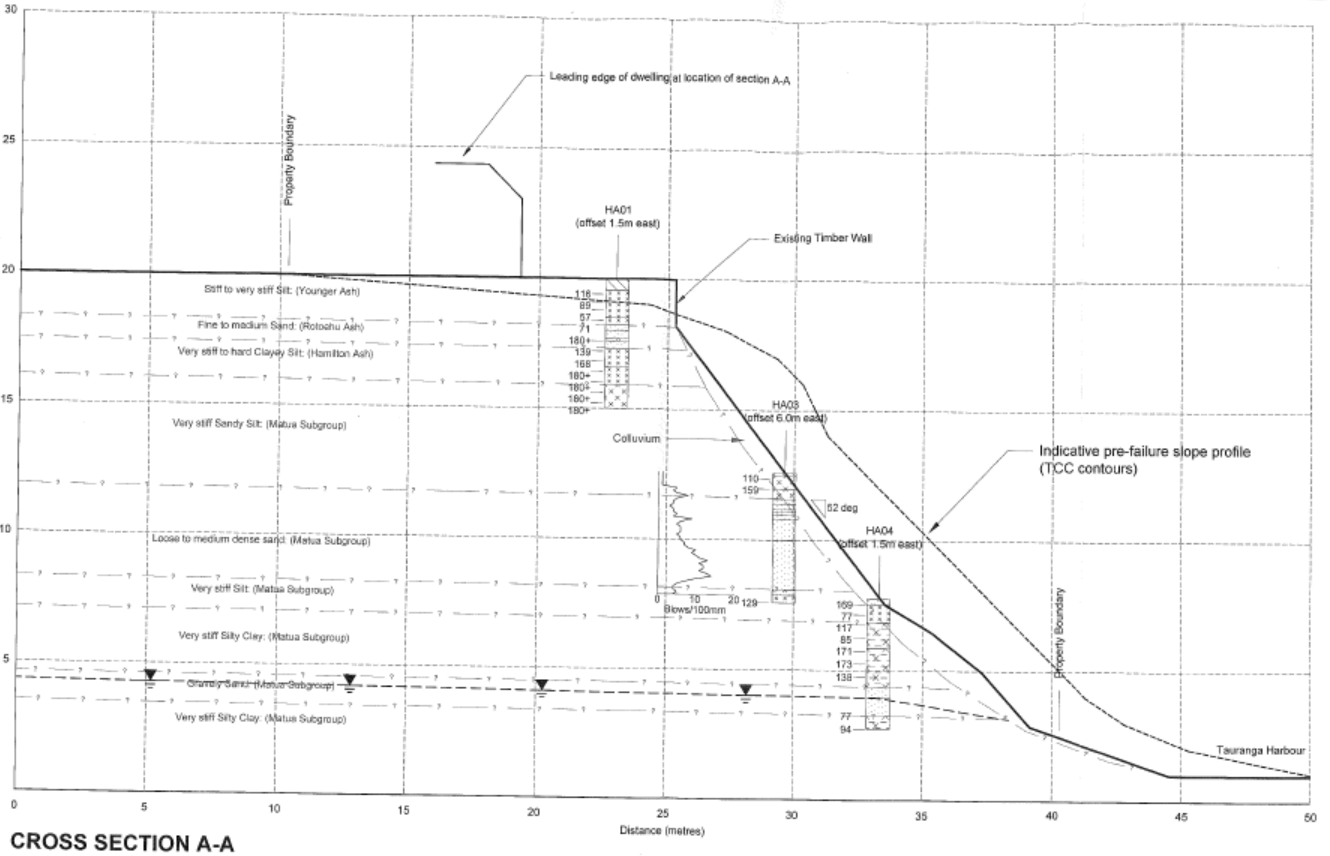 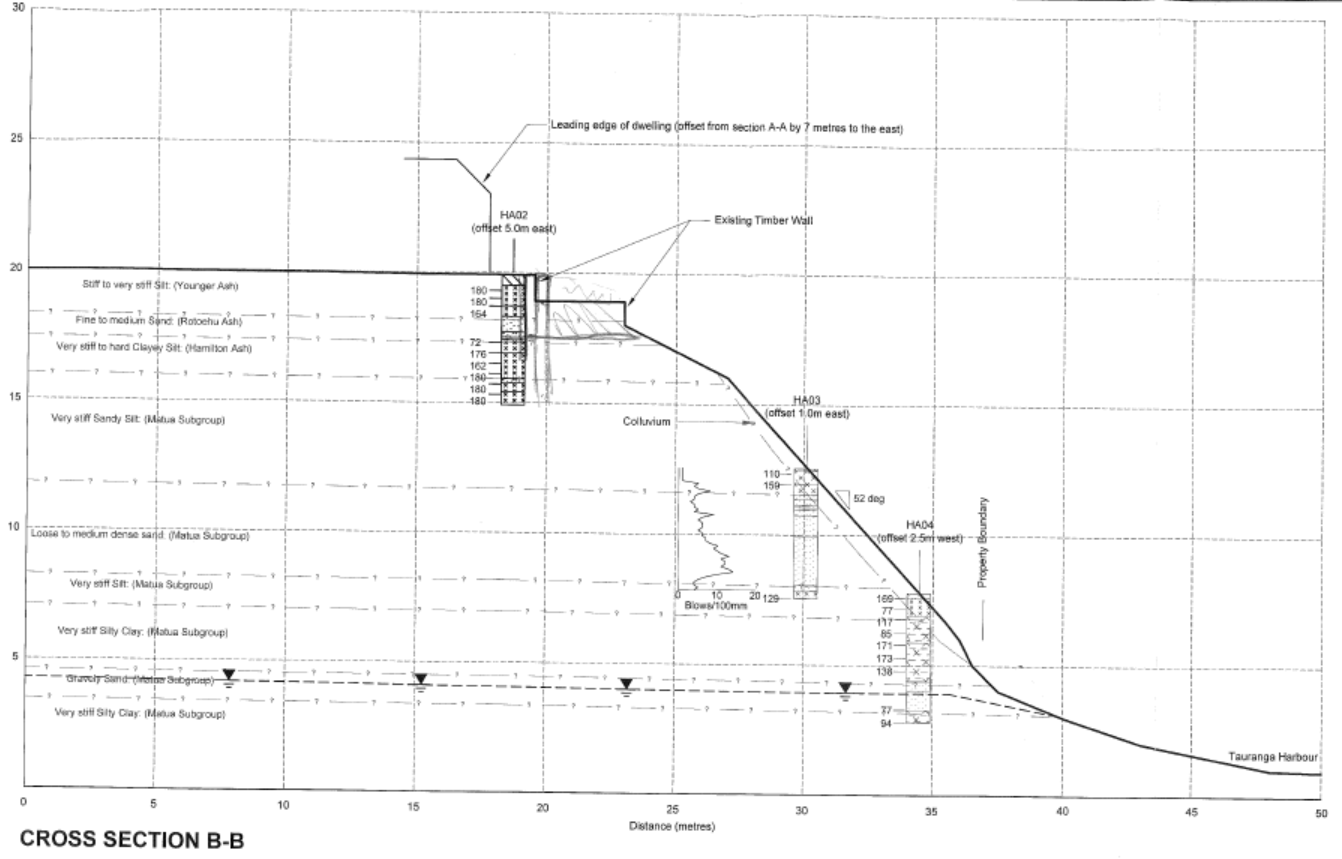 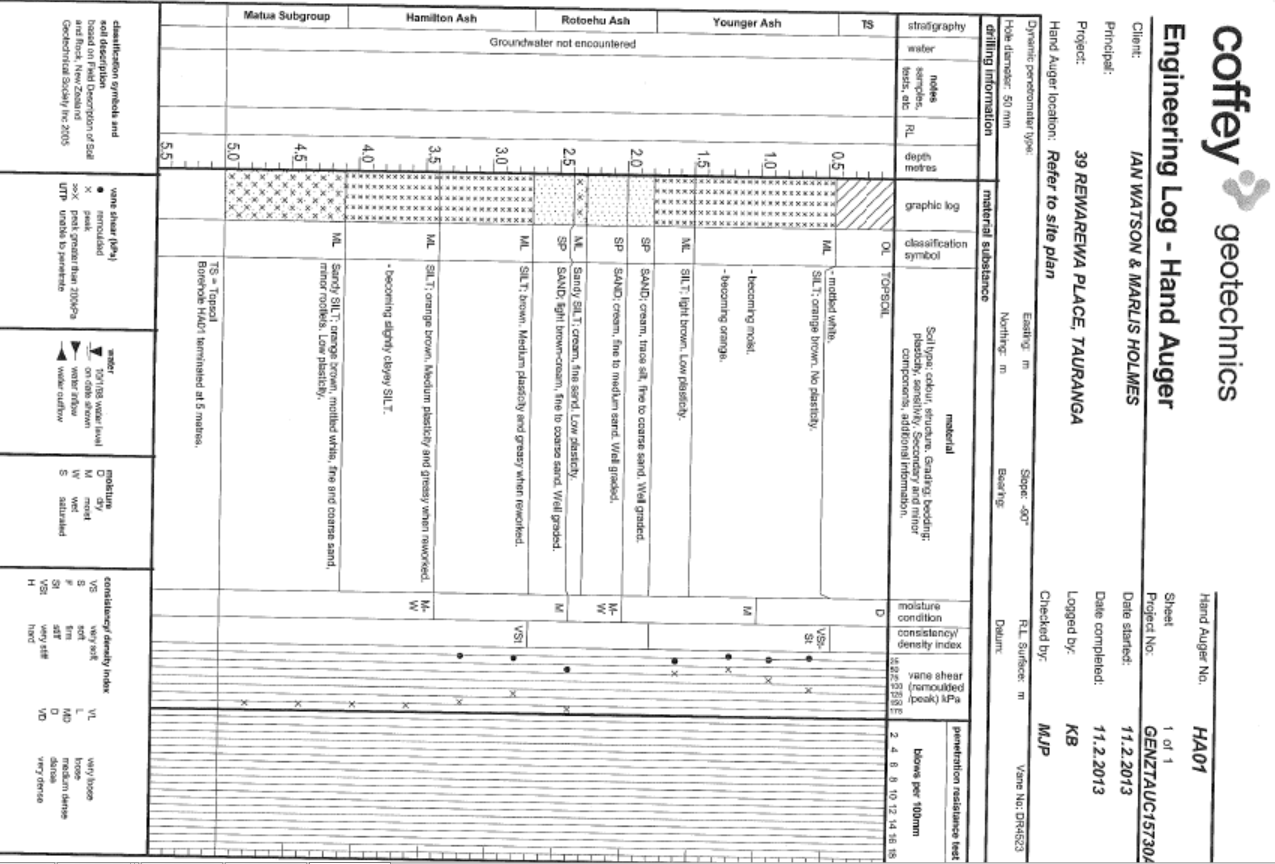 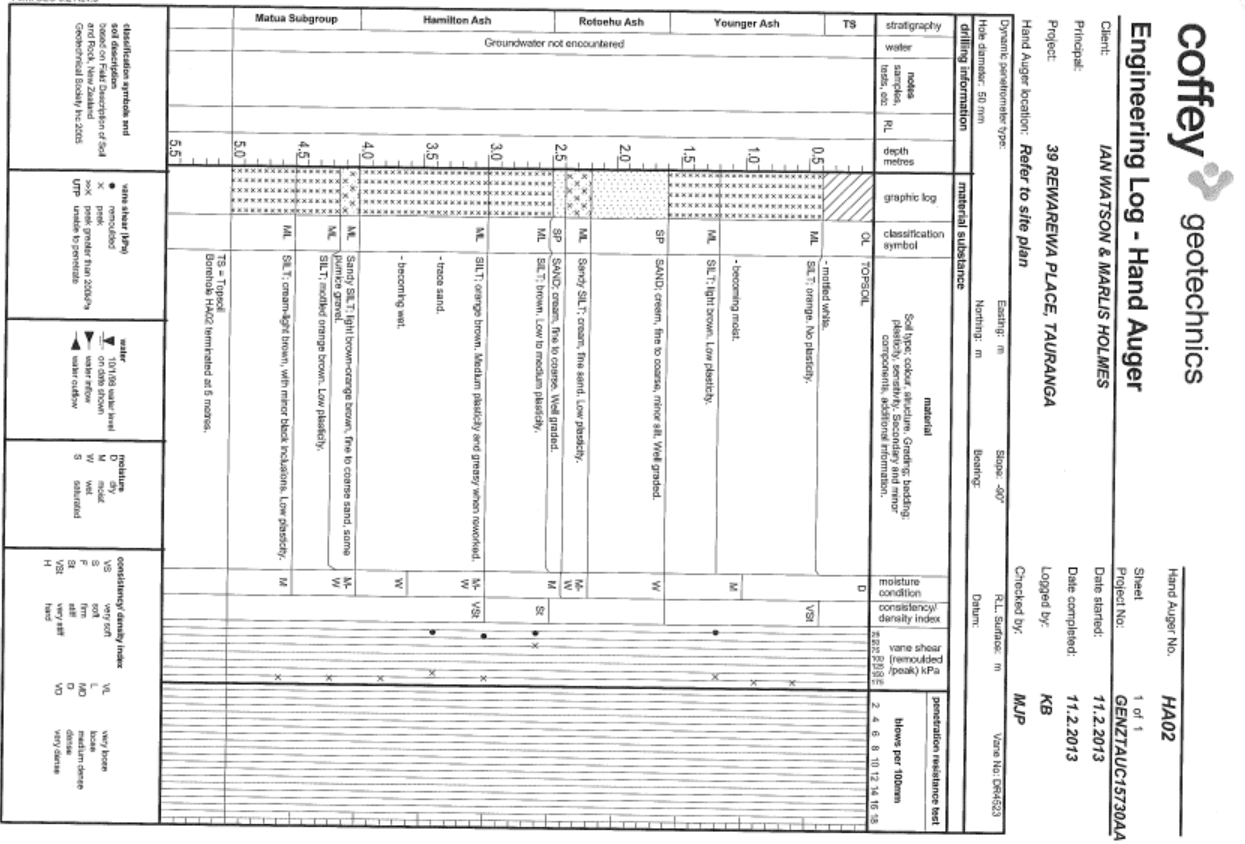 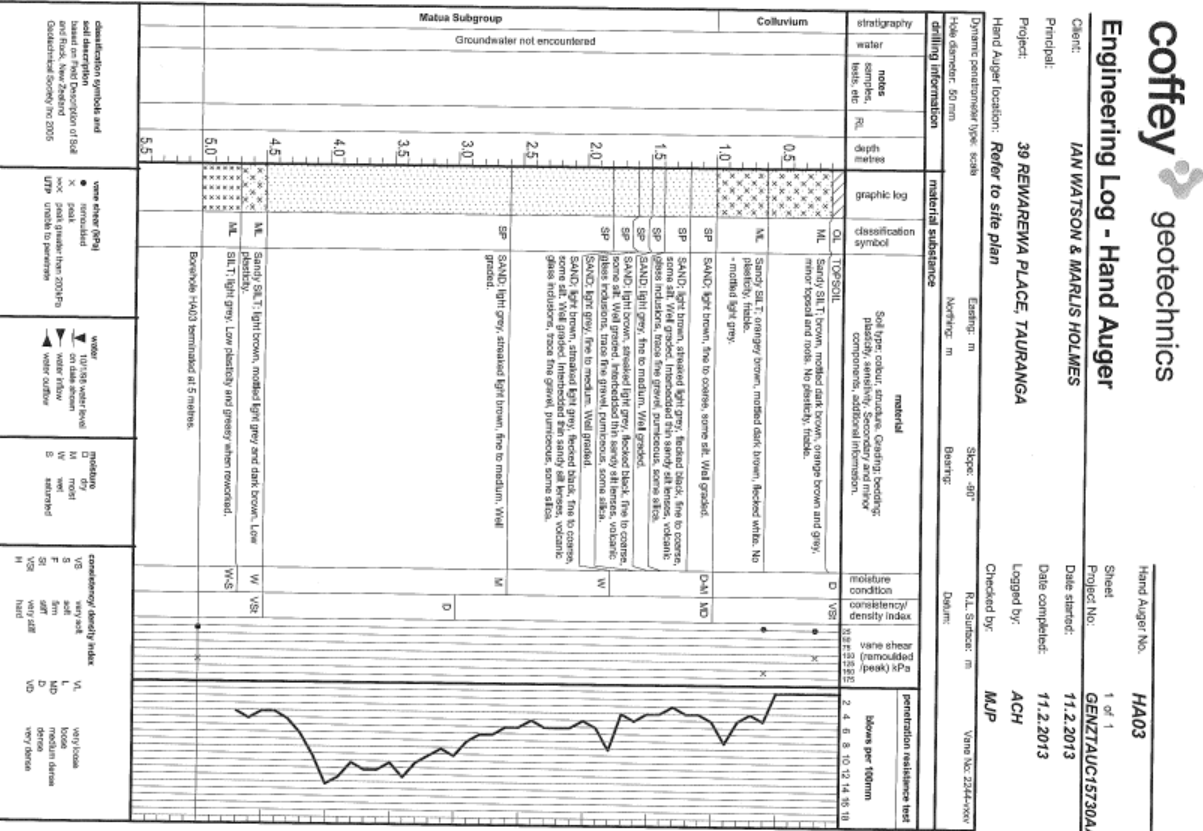 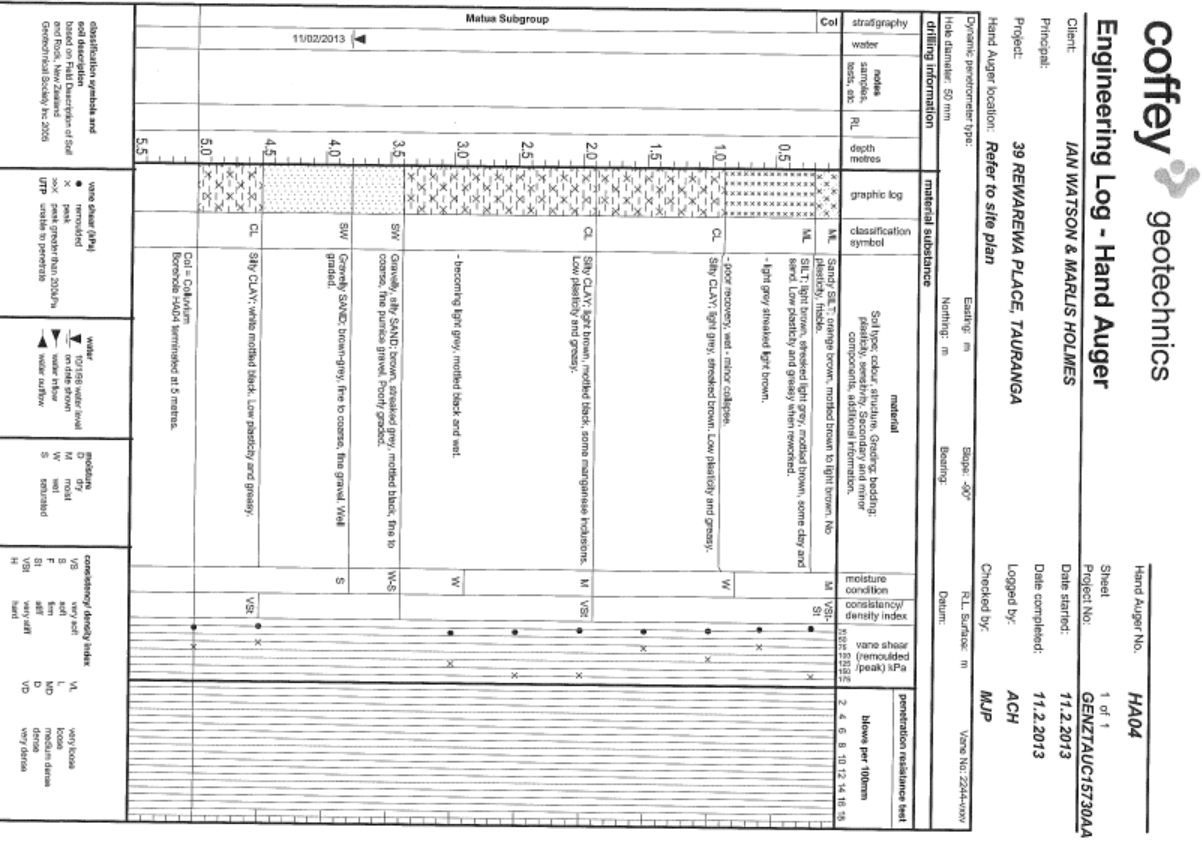 SamplePeak strength (kPa)Remoulded strength (kPa)SensitivityM160415M160415M171514.2M166513.2M146315.3M170417.5Mean 63.04.813.9Standard Error5.31.01.8